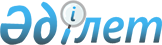 О внесении изменения в решение маслихата города Астаны от 24 апреля 2008 года № 76/14-IV "О Правилах организации закупа жилья на объектах незавершенного строительства города Астаны"
					
			Утративший силу
			
			
		
					Решение маслихата города Астаны от 6 ноября 2009 года N 269/39-IV. Зарегистрировано Департаментом юстиции города Астаны 15 декабря 2009 года N 604. Утратило силу решением маслихата города Астаны от 27 июня 2014 года № 258/36-V      Сноска. Утратило силу решением маслихата города Астаны от 27.06.2014 № 258/36-V.      В соответствии со статьями 43, 43-1 Закона Республики Казахстан от 24 марта 1998 года «О нормативных правовых актах», маслихат города Астаны РЕШИЛ:



      1. Внести в решение маслихата города Астаны от 24 апреля 2008 года № 76/14-IV «О Правилах организации закупа жилья на объектах незавершенного строительства города Астаны» (зарегистрировано в Реестре государственной регистрации нормативных правовых актов 30 апреля 2008 года за № 529, опубликовано в газетах «Астана хабары» № 55 от 6 мая 2008 года, «Вечерняя Астана» № 55 от 6 мая 2008 года), от 28 мая 2009 года № 226/35-IV «О внесении дополнений в некоторые решения маслихата города Астаны» (зарегистрировано в Реестре государственной регистрации нормативных правовых актов 11 июня 2009 года за № 582, опубликовано в газетах «Астана акшамы» № 65 от 16 июня 2009 года, «Вечерняя Астана» № 71 от 16 июня 2009 года) следующее изменение:



      в Правилах организации закупа жилья на объектах незавершенного строительства города Астаны, утвержденных указанным решением:

      в пункте 12 слово «обязан» заменить словом «должен».



      2. Настоящее решение вводится в действие по истечении десяти календарных дней после дня его первого официального опубликования.      Председатель сессии

      маслихата города Астаны                    А. Булашев      Секретарь маслихата

      города Астаны                              В. Редкокашин
					© 2012. РГП на ПХВ «Институт законодательства и правовой информации Республики Казахстан» Министерства юстиции Республики Казахстан
				